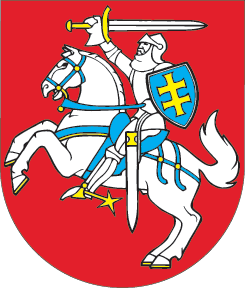 LIETUVOS RESPUBLIKOS SEIMASNUTARIMASDĖL 2017 METŲ PASKELBIMO REFORMACIJOS METAIS2016 m. gegužės 12 d. Nr. XII-2349VilniusLietuvos Respublikos Seimas, atsižvelgdamas į tai, kad 2017 metais daugelis krikščioniškų šalių švęs 500-ąsias Reformacijos metines, pažymėdamos 1517-uosius, kai Martynas Liuteris paskelbė savo tezes;atkreipdamas dėmesį į tai, kad Reformacija suteikė Lietuvai daug iškilių, meilę gimtajai kalbai puoselėjusių, raštijos ir kultūros srityje veikusių, švietimo sistemą formavusių asmenybių, tarp jų Martyną Mažvydą, Kristijoną Donelaitį, Joną Bretkūną, Abraomą Kulvietį;pabrėždamas, kad Vatikane buvo sudaryta bendra liuteronų ir katalikų komisija, parengusi dokumentą „Nuo konflikto iki bendrystės“, kuriuo siekiama paminėti Reformacijos sukaktį kaip bendrą tikėjimo išpažinimą, bendras vienybės paieškas; atmindamas, kad Reformacija paskatino Europoje naujus socialinius, ekonominius, politinius ir kultūrinius procesus, palikusius ryškų pėdsaką ir Lietuvoje;siekdamas artimesnės bendrystės su visomis krikščioniškomis bažnyčiomis ir visuomene minint Lietuvos kultūriniam ir dvasiniam gyvenimui svarbų įvykį, n u t a r i a:1 straipsnis.Paskelbti 2017 metus Reformacijos metais.2 straipsnis.Pasiūlyti Lietuvos Respublikos Vyriausybei:1) sudaryti Reformacijos metų minėjimo komisiją (toliau – Komisija), kuri iki 2016 m. rugsėjo 1 d. parengtų Reformacijos metų minėjimo priemonių planą; 2) 2017 metų valstybės biudžete numatyti lėšų Komisijos sudarytam ir patvirtintam Reformacijos metų minėjimo priemonių planui įgyvendinti.Seimo Pirmininkė	Loreta Graužinienė